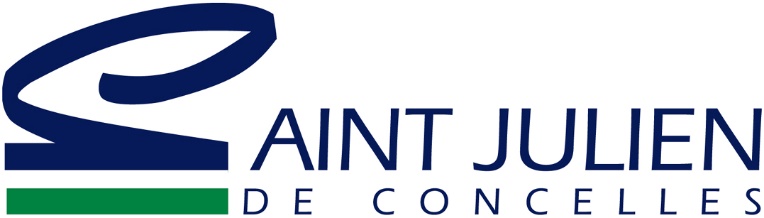 4 rue des Heurthauds - 44450 Saint-Julien de ConcellesTél : 02 40 54 10 40DOSSIER DE DEMANDE DE SUBVENTION 2021Association :Date limite de retour du dossier : 1e octobre 2020Cochez la case correspondant à votre situation :□ première demande□ renouvellement d’une demandeVous trouverez dans ce dossier :Une demande de subvention pour l’année 2021La liste des pièces à joindre au dossierUne attestation sur l’honneur→ Si vous avez besoin d’aide ou de renseignements, vous pouvez contacter :Secteur social : Florence Le Pennec, 02 40 54 16 85, ccas@saintjuliendeconcelles.frSecteur sportif : Anne-Cécile Bellazreg, 02 40 44 27 79, anne-cecile.bellazreg@saintjuliendeconcelles.frSecteur culturel : Alexandra Dubois, 02 40 54 18 78, animation@saintjuliendeconcelles.fr Secteur vie scolaire : Christelle Gérard, 02 40 44 27 85, vie.scolaire@saintjuliendeconcelles.frSecteur jeunesse : Florian Truchon, 02 40 54 19 14, jeunesse@saintjuliendeconcelles.frPièces à joindre à votre demande→ Pour une première demandeVous devez obligatoirement fournir les justificatifs suivants :Un exemplaire des statuts déposés ou approuvés de l’association les derniers comptes annuels approuvés le rapport d’activité une copie du livret d’épargne bancaire un RIB→ Pour un renouvellementVous devez obligatoirement fournir les justificatifs suivants :Un exemplaire des statuts (s’ils ont été modifiés depuis la 1ère demande) le compte-rendu financier de la subvention dont vous demandez le renouvellement*les derniers comptes annuels approuvés le rapport d’activité ou le compte-rendu de la dernière Assemblée Généraleune copie du livret d’épargne bancaire un RIB.Dans tous les cas, si le dossier n’est pas signé par le représentant légal de l’association, vous devez joindre le pouvoir de ce dernier au signataire.Insérez le RIB ici(*) I M P O R TANT : la loi n° 2000-321 du 12 avril 2000 rend obligatoire la transmission d’un compte- rendu financier à l’administration qui a versé la subvention dans les six mois suivant la fin de l’exercice pour lequel elle a été attribuée, y compris dans le cas où le renouvellement de la subvention n’est pas demandé.1-1 Présentation de votre association→ Identification de votre association :Nom :SIGLE :Adresse du siège social :Code postal :				Commune : 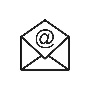 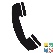       : 					:Site internet : www.Numéro SIREN (obligatoire) :Adresse et téléphone de correspondance (si différents) :→ Identification du responsable de l’association et de la personne chargée du dossierLe responsable légal (le président ou autre personne désignée par les statuts) :Nom :						Prénom :Qualité :						:					: La personne chargée du dossier au sein de l’association :Nom :						Prénom :Qualité :						:					:1-2 Présentation de votre association→ Renseignements d’ordre administratif et juridiqueDéclaration en Préfecture le :				à :Date de publication au Journal Officiel :Date de la dernière Assemblée Générale :→ Objet de votre association :Votre association dispose-t-elle d’un commissaire aux comptes ?□ oui				□ nonVotre association est-elle reconnue d’utilité publique ? □ oui				□ non→ Composition du Bureau (champs obligatoires)1-3 Présentation de votre association→ Fonctionnement de votre associationDescription du projet associatif et des activités habituelles de l’association : → Moyens humains de l’associationBénévoles :Salariés (préciser en temps plein ou nombre d’heures) :2 - Budget prévisionnel et 
compte de résultatAnnée 20….	 ou exercice du ……………… au ………………..→ Situation de la trésorerie à la fin de l’exercice : …………………….3-1 Description de vos 
manifestations exceptionnelles(ex : anniversaire et soirée du club, animations évènementielles…)MERCI DE REMPLIR UNE FICHE PAR ACTION PRESENTÉE→ Présentation de l’actionContenus et objectifs de l’action : Public ciblé :Nombre prévisionnel de bénéficiaires :Lieux de réalisation :Date de mise en œuvre prévue :Durée de l’action (nombre de mois ou années) :Partenaires de l’action : Critères d’évaluation prévus :3-2 Budget prévisionnel de la manifestation projetéeMERCI DE REMPLIR UN BUDGET PAR ACTION PRESENTÉE→  L’association sollicite une subvention globale de ……… € auprès de la Ville de Saint-Julien de Concelles.4 – Attestation sur l’honneur→ Cette fiche doit obligatoirement être remplie pour toutes les demandes (initiale ou renouvellement) et quel que soit le montant de la subvention sollicitée. Si le signataire n’est pas le représentant légal de l’association, merci de joindre le pouvoir lui permettant d’engager celle-ci.Je soussigné(e) 	(nom et prénom), représentant(e) légal(e) de l’association,- Déclare que l’association est en règle au regard de l’ensemble des déclarations sociales fiscales ainsi que des cotisations et paiements afférant ;- Certifie exactes les informations du présent dossier, notamment la mention de l’ensemble des demandes de subvention introduites auprès d’autres financeurs publics ;- Demande une subvention de : 	 €- Précise que cette subvention, si elle est accordée, devra être versée sur le compte bancaire ou postal de l’associationTOUT DOSSIER INCOMPLET OU REMIS EN DEHORS DES DÉLAIS NE SERA PAS ÉTUDIÉ.Fait le	à		                                                          SignatureNom et prénomAdresseTéléphoneMailPrésidentTrésorierSecrétaireLicenciésAdhérentsSaint-Julien de ConcellesCCSLHors CCSLTOTALCHARGESExercice N RésultatExercice N+1PrévisionnelPRODUITSExercice N RésultatExercice N+1Prévisionnel60 - Achat70 – Vente de produits finis, de marchandises, prestations de servicesPrestations de services74- Subventions d’exploitationAchats matières et fournituresEtatAutres fournituresConseil Régional61 - Services extérieursConseil DépartementalLocationsIntercommunalitéEntretien et réparationVilleAssuranceOrganismes sociauxDocumentationAutres62 – Autres services extérieurs75 – Autres produits de gestion couranteRémunérations, intermédiaires et honorairesValorisation des avantages en naturePublicité, publicationValorisation des avantages en personnelDéplacements, missionsProduits des collectesServices bancaires, autresCotisations, adhésions63 – Impôts et taxesAutresImpôts et taxes sur rémunération76 – Produits financiersAutres impôts et taxes77 – Produits exceptionnels64 -  Charges de personnel78 – Reprises sur amortissements, provisionsRémunération du personnelCharges socialesAutres charges du personnel65 -  Autres charges de gestion courante66 – Charges financières67 – Charges exceptionnelles68 – Dotation, amortissements, provisionsTOTAL DES CHARGES              €             €TOTAL DES PRODUITS              €              €Excédent               €             €Déficit              €             €CHARGESExercice N+1PRODUITSExercice N+1Charges spécifiques à l’actionRessources propresAchatsPrestations de serviceSubventions demandéesMatières et fournituresEtatConseil RégionalServices extérieursConseil DépartementalLocationsIntercommunalitéEntretien et réparationVilleAssuranceOrganismes sociauxAides privées Autres services extérieursHonorairesPublicité, publicationDéplacements, missionsCharges de personnelSalaires et chargesFrais générauxTOTAL DES CHARGES             €TOTAL DES PRODUITS              €